Wahl des Pfarrgemeinderates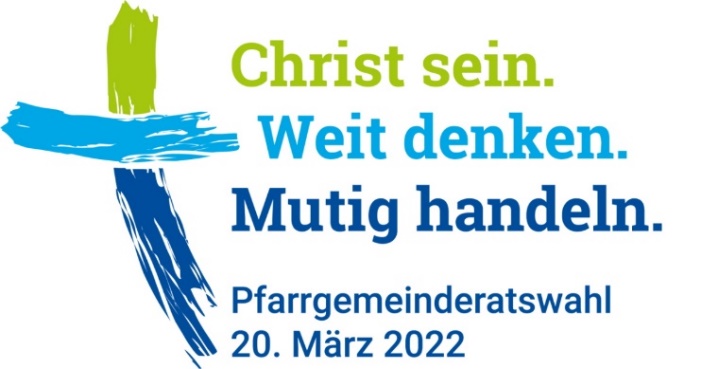 _________________________Pfarrgemeinde Einverständniserklärungzur Aufstellung als Kandidatin/Kandidat bei der Pfarrgemeinderatswahlam 20. März 2022Bitte in Druckbuchstaben schreiben!Ich erkläre hiermit mein Einverständnis zur Aufstellung als Kandidatin/Kandidat für die Wahl des Pfarrgemeinderates. Falls ich gewählt werde, nehme ich das Amt an. Ich bin damit einverstanden, dass nachstehende Angaben zu meiner Person im Zusammenhang mit der Pfarrgemeinderatswahl in der Gemeinde veröffentlicht werden.An der Mitarbeit in folgenden Themen bin ich besonders interessiert:Ort und Datum	Unterschrift	04 PGR-Wahl 2022 BANameVornameVornameVornameVornameGeburtsdatumAlterStraße Straße PLZOrtOrtOrtOrtBerufBerufBerufBerufBerufBerufBerufMailMailMailMailTelefonTelefonTelefon	Altenarbeit	Ausländische Mitbürger	Berufs- und Arbeitswelt	Ehe und Familie	Erwachsenenbildung	Erziehung und Schule	Feste und Feiern	Fremdenverkehr	Jugend	Kunst, Kultur und Brauchtum	Ländliche Entwicklung	Liturgie und Verkündigung	Medien und Öffentlichkeitsarbeit 	Mission, Gerechtigkeit, Frieden	Ökumene	Politik und Gesellschaft	Schöpfung und Umwelt	Soziale und karitative Aufgaben	Sport, Spiel und Freizeit